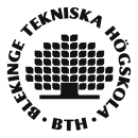 Work experience certificate for application to the MSLS-programme(Please use one certificate per organization if you are submitting multiple. However, you only need to complete part 4 once)Part 1: Personal details of applicantPart 2: Host organizationPlease note that self-proclaimed work experience will not be accepted, please submit 3rd party evidence.I hereby certify that above information is correct.Place and date	SignaturePart 3: Work experience details Sustainability related work experience can be demonstrated in several ways. For example: Demonstrating you held a role directly relating to sustainability within an organization (sustainability manager, advisor, consultant)Demonstrating you held a role within an organization directly focused on moving society forward towards sustainability and clearly describe how your role supported the organization’s overall goal (e.g., project manager within a social enterprise, a doctor within a hospital, employee within a charity)Demonstrating you took part as a volunteer within a social or environmental outreach programme/activity. Please clearly describe how your role helped to achieve the programme outcomes and how they relate to sustainability. Demonstrating that you own or run an organization (or sole trader) that focuses on a sustainability related topic. Please clearly describe the work you do and how it relates to sustainability. You will need to also submit the organization’s articles of association (legal formation) and proof of continued operation (recent invoice, external reference etc.) Part 4: MotivationFirst and last nameFirst and last nameCivic or Application NumberCivic or Application NumberPosition and work descriptionPosition and work descriptionPosition and work descriptionPosition and work descriptionFrequency of work (full time, once a week, etc)Start date of work experienceStart date of work experienceEnd date of work experienceOrganization nameOrganization nameContact personPositionEmailEmailPlease clearly describe, in as much detail as necessary, how your work experience relates to sustainability. Please give clear examples of tasks, roles and responsibilities you undertook that relate to environmental and/or social activities that supported your organization/locality/sector to move towards sustainability? (1 page max.)What is your motivation for attending the Master´s in Strategic Leadership towards Sustainability programme? What do you hope to learn from focusing your studies on strategic sustainable development and leading in complexity and how do you think it would help you build on your (work) experience to support you in becoming a strategic leader in the co-creation of a sustainable society? (2 page max.)